APPLICATION FORMRole Title: SUPPORT AND CARE LEADER Personal Details        First Name(s)......................................................................... Surname .......................................……….Present Address ........................................................................................................................................................………..................................................................................................Post Code................................................Country ..........................................……              E-mail ……………………………………………………………………........Telephone - (daytime)   ……………………………………… (Evening) ………………………………………………………….…… Nationality ……………………………Do you hold a current driving licence? --------------------------------------------If YES, state which type: FULL  / PROVISIONALNumber of years held? ……..	Would you be willing to drive as part of your duties ……………………Do you require a visa to work in the UK?    YES   NO        Do you need a work permit to take up employment in the UK?       Yes/NoAre you willing to work flexible hours including sleepovers?                                    Yes/NoHow did you hear about this vacancy and L’Arche?………………………………………………………………………………..Are you currently involved in any disciplinary or grievance procedure or have any ‘live’ formal warnings?   YES / NODo you have any friends or family that are existing employees or are relatives of people using our service?    YES / NOAre you a member of the PVG Scheme?   YES / NOIf yes, please provide your registration number ………………………………………………………………………………………………Are you currently registered with the Scottish Social Services Council?   YES / NOIf yes, please provide your registration number ………………………………………………………………………………………………Education and TrainingSECONDARY EDUCATIONUNIVERSITY / COLLEGE (please include current studies)ANY OTHER RELEVANT QUALIFICATIONS DETAILS OF ANY RELEVANT TRAININGEmployment InformationPRESENT / MOST RECENT EMPLOYMENTPREVIOUS EMPLOYMENT(Begin with most recent and include periods of unemployment.)Relevant Experience / Skills and Reasons for Applying for PostTell us about your experience gained in paid and / or voluntary capacities in this section.  Please refer to the job description and person specification and show how you match the requirements. Use additional sheets of paper if necessary. Be specific – give us direct examples of how you meet the criteria. September 2020 Edinburgh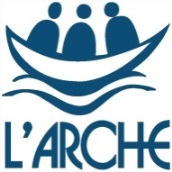 EdinburghConfidential L’Arche Edinburgh APPLICATION FORML’Arche strives to be an equal opportunity employerConfidential L’Arche Edinburgh APPLICATION FORML’Arche strives to be an equal opportunity employerYearLevel & SubjectGradeYearLevel & SubjectGradeFromToInstitution AttendedDegree(s), Diploma(s) obtainedDate AwardedQualification & SubjectPlace AttendedDate AwardedCourse TitleDate AttendedName and addressName and addressTelephoneDate of appointmentPosition heldNotice required or date employment endedPosition responsible toReason for leavingReason for leavingPresent / Final SalaryBrief description of dutiesBrief description of dutiesBrief description of dutiesBrief description of dutiesFrom (MMYY)To (MMYY)EmployerPosition HeldFinal SalaryReason for LeavingAdult Support and Protection, References, etc.GAPS IN EMPLOYMENTIf your CV shows any gaps in your employment history, please explain these below. STATUTORY DISCLOSUREBecause L’Arche Communities involve employees spending substantial time with people at risk of harm, you must declare on this application form any unspent convictions/cautions, and the sentence you received. Spent convictions must also be disclosed on this application form only if the offence appears on the ‘Offences Which Must Always Be Disclosed’ list issued by Disclosure Scotland. Please consider this list before disclosing any spent convictions. At this stage, a spent conviction for an offence that does not appear on that list should not be disclosed. Should a conviction not on this list be disclosed unnecessarily at this stage, it will not play a role in our recruitment decision and we will not record the conviction in our files.  Should a criminal records disclosure reveal you have a spent conviction which appears on the separate ‘Offences Which Are To Be Disclosed Subject To Rules’ list issued by Disclosure Scotland, it may be taken into consideration by us at a later stage, however, you should not disclose it on this application form. For further information, you should refer to the Disclosure Scotland website    Successful applicants will be asked to undergo a check through Disclosure Scotland.In line with L’Arche’s Equal Opportunities Policy, L’Arche does not discriminate against job applicants on the grounds of their criminal record unless it is relevant to their suitability to work with people who are at risk of harm. L’Arche uses information about criminal convictions solely to assess suitability for employment. Any offer of employment is subject to a Disclosure Scotland check and any job offer may be withdrawn or employment terminated if L’Arche believes information about criminal convictions renders the individual unsuitable for work with adults at risk of harm; and likewise if the PVG Vetting and Barring authority withdraws your registration.  If ‘YES’, please give full details on a separate sheet, clearly marked with your name and the date of this application, and signed.Note also that many roles in L’Arche in Scotland are also subject to the post-holder satisfying the ongoing requirements for personal registration with the SSSC.  Also that all post-holders of roles involving direct support or leadership are required to abide by the SSSC Codes of Conduct for Social Service workers.REFEREES Please give details of three referees whom we have your consent to contact regarding your application. At least one referee, and if possible all 3, should have known you for more than 3 years.  They should not be members of your family. 1 First Referee: This person must be your most recent social care employer/supervisor. 2 Second Referee (other employer)3 Third RefereeDECLARATIONI declare that the information given on this application form is to the best of my knowledge true and complete. I agree to L’Arche taking up any references in connection with this application and I understand that these will be confidential to the referee and L’Arche. I also agree to any Disclosure or Police checks which may be required as part of the L’Arche recruitment procedures.I understand that, in the event that this declaration is found to be false, any employment that I may be offered could be terminated immediately. I also agree that L’Arche may verify any of the information externally if necessary. The L’Arche GDPR Privacy notice applies to applications.Thank you for taking the time to share something of yourself with us. Please return this application form to edinburgh.hr@larche.org.uk by Saturday 31st October 2020 at 9am. Shortlisted applicants will be asked to submit an Easy-read summary of their application. 